Отчётработы МБОУ СОШ № 18 по противодействиюэкстремизму и  терроризму       В Муниципальном общеобразовательном учреждении МБОУ СОШ № 18 постоянно ведется  работа по формированию толерантного сознания  среди обучающихся и борьбы с экстремизмом. В своей деятельности по этому вопросу школа опирается на ФЗ от 27.06.2002 г. №114 «О противодействии экстремисткой деятельности», ФЗ «О свободе совести и о религиозных объединениях», Федеральную программу «Формирование толерантного сознания  и борьба с экстремизмом» и другие нормативно-правовые акты.        Основная часть воспитательной деятельности школы направлена на восстановление и укрепление величайших культурных, исторических и моральных ценностей Дагестана и  России в противовес таким явлениям, как этническая, религиозная, расовая, политическая нетерпимость  и  его  крайнее проявление – экстремизм. Учитывается многонациональная и поликонфессиональная структура республики Дагестан. В школе проводятся все традиционные праздники, согласно «Циклограмме школьных дел».         1 сентября, в День знаний каждый классный руководитель провел в своем классе единый урок по противодействию экстремизму и терроризму, по теме: « Терроризм угроза обществу» и « Мы против терроризма». «Экстремизм  не пройдёт!»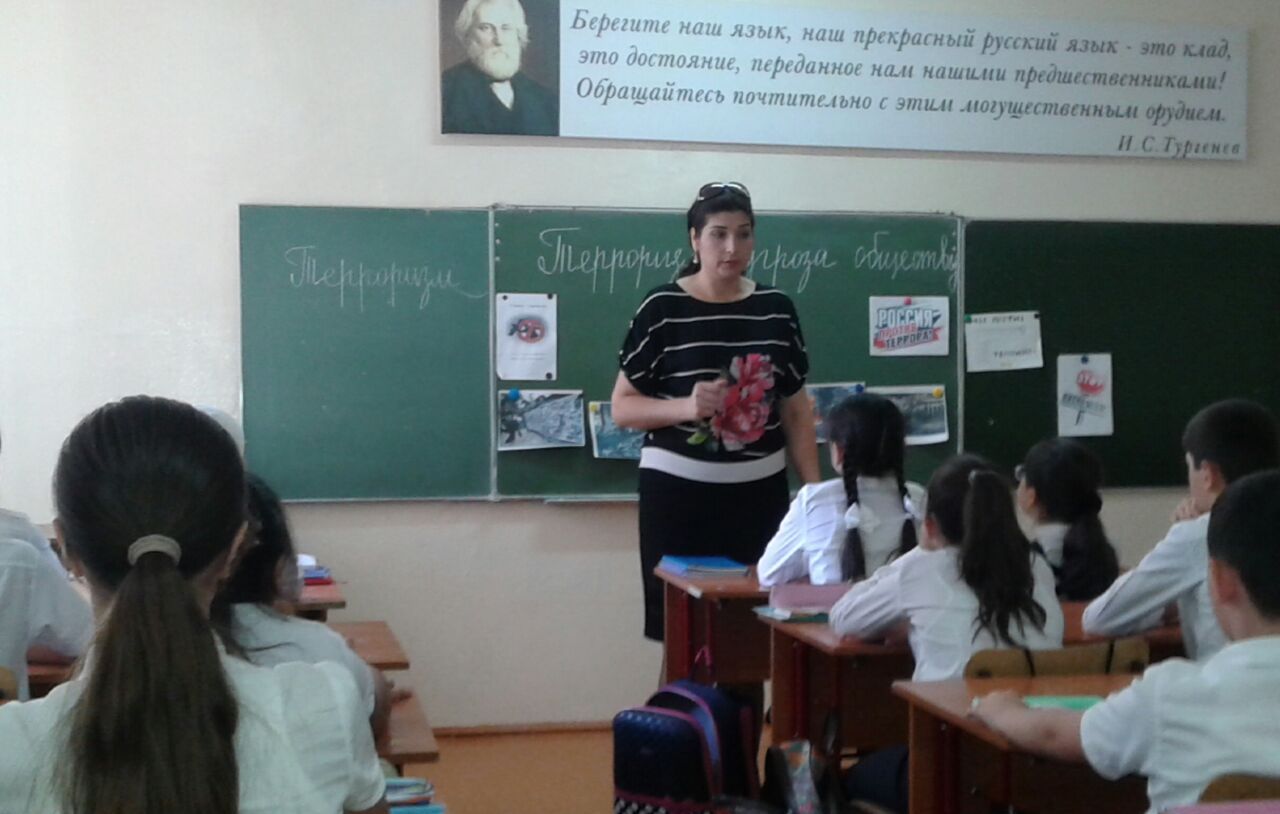 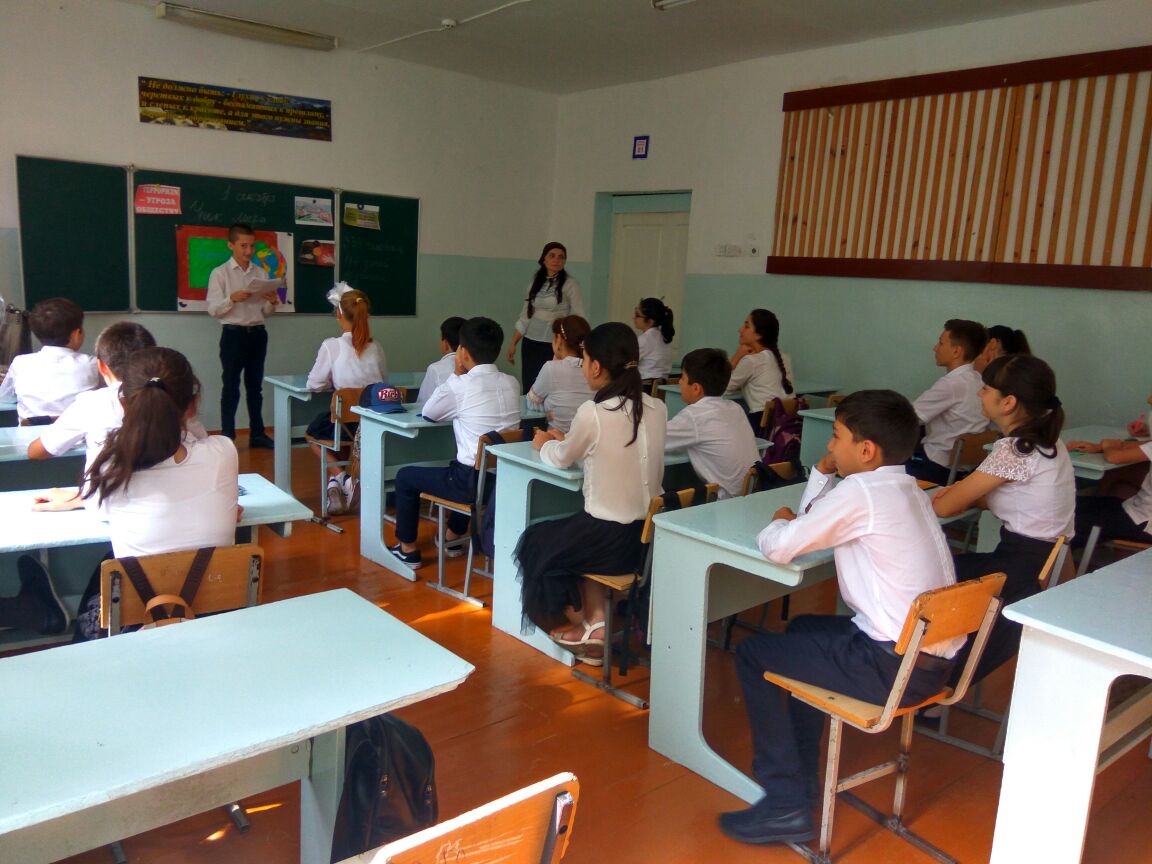 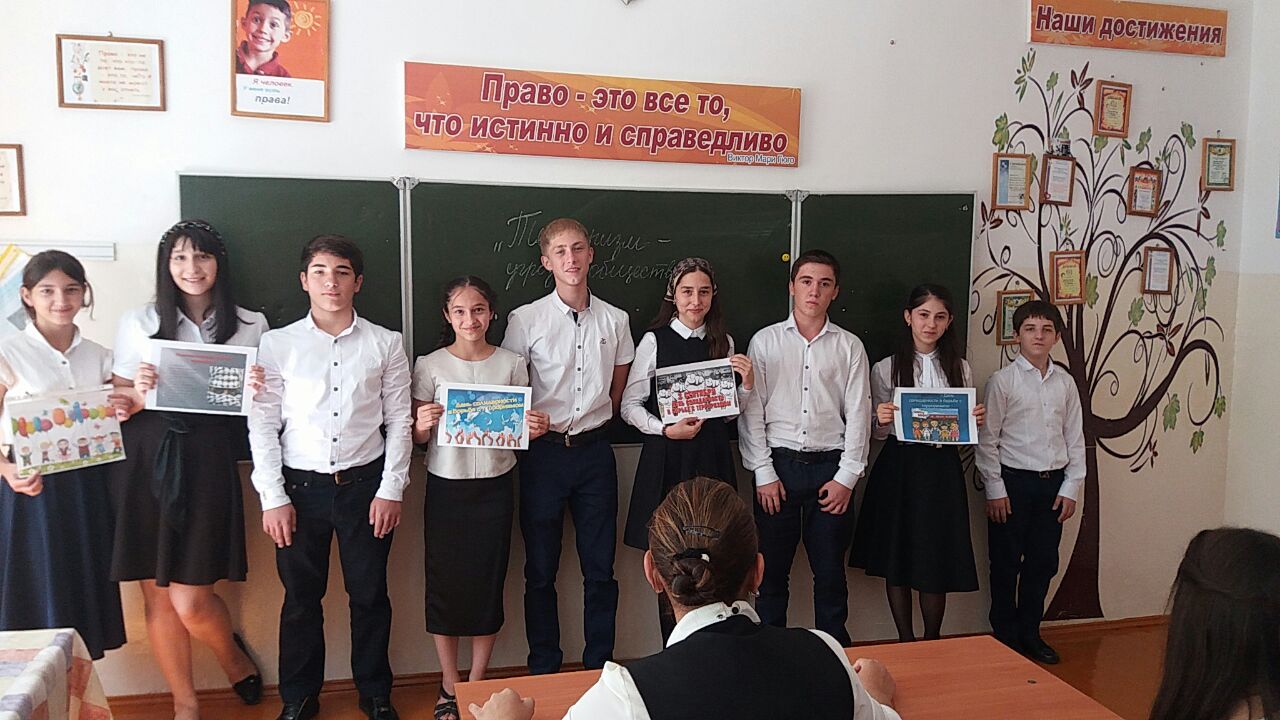          для среднего звена прошли классные часы с 1 по 10 классы  по толерантности;  « Я - в мире  Человек» «Каждый из нас должен быть законопослушным гражданином»–    «Вверх по лестнице жизни»  « Мои нравственные  ценности»
 Также  на  классных  часах  учащиеся 1-11 классов вспоминали события в Каспийске, Буйнакске , Беслане, Абхазии, Южной  Осетии, Москве, в Волгограде  и др. городах России ,обсуждали информации в СМИ о террористических актах, обстановку  в  Махачкале  и  республике в  целом.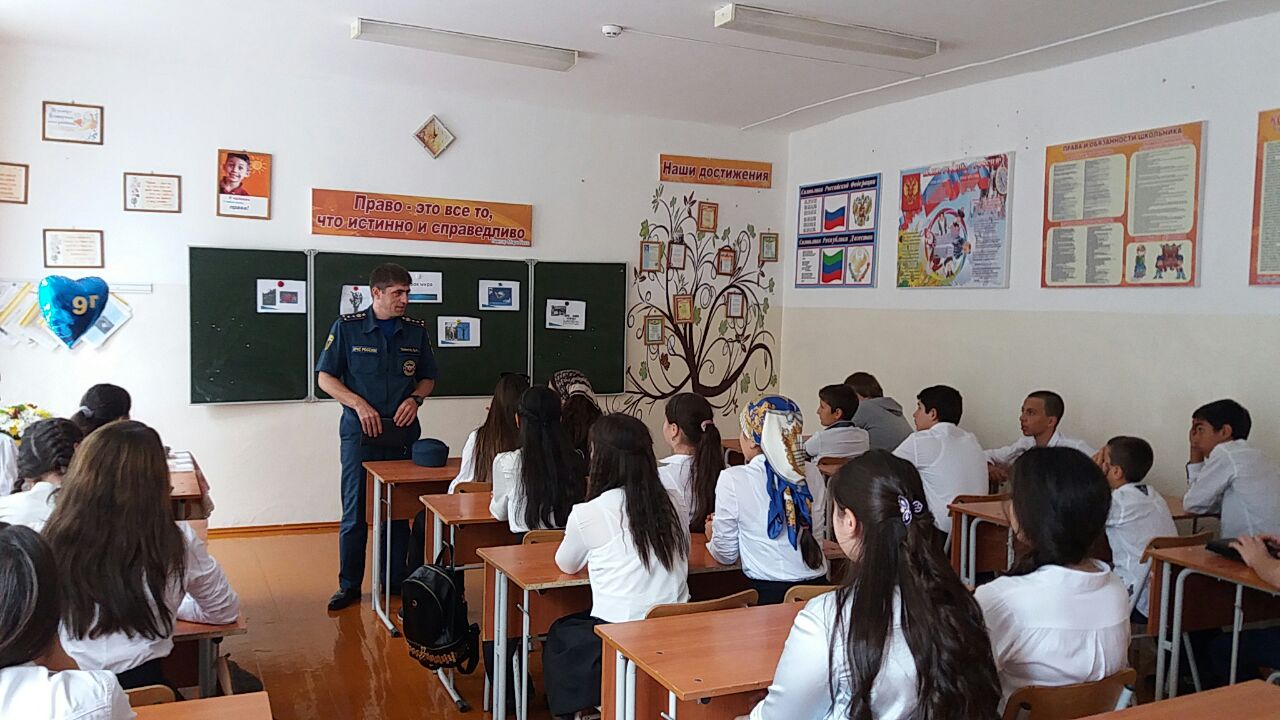 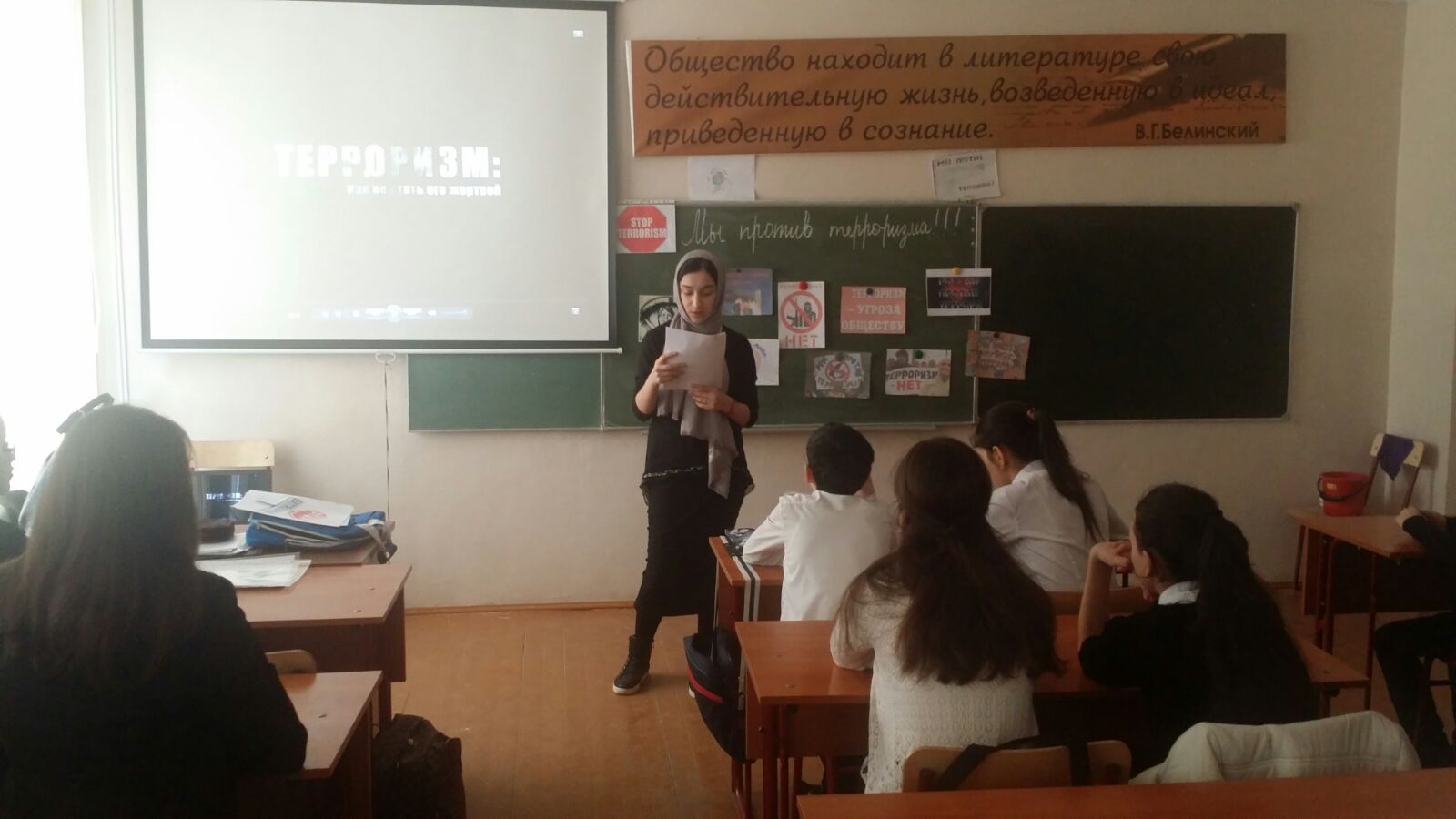 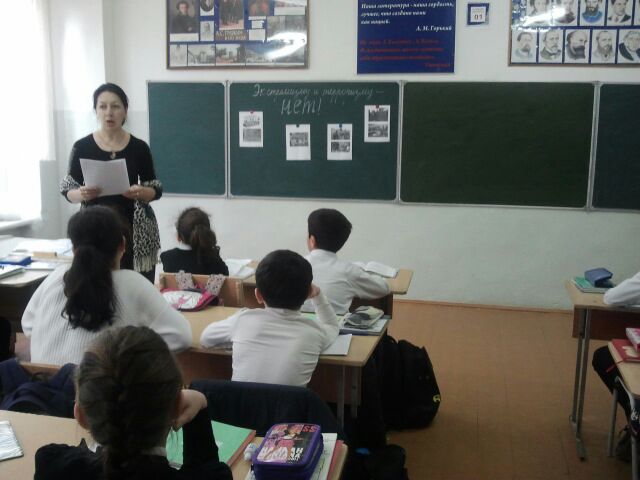        На совещание при директоре школы был включён  вопрос  на тему : «Вопросы гражданско-патриотического воспитания в школе»;    Представителями ДУМД  совместно  с инспектором  ПДН  Алишиховым М.Х. был проведён ряд лекций для учащихся 9-11 классов, направленных на противодействие религиозному экстремизму;      На уроках предметов гуманитарного цикла также пропагандировалось неприятие идеологии экстремизма и терроризма;      Школа успешно взаимодействует в вопросе противодействия экстремизму и терроризму со всеми заинтересованными организациями (Кировским РОВД, ДУМД, ФСБ, ГО и ЧС города).   Также  школой обеспечен охват обучением всех несовершеннолетних со всего микрорайона;    Школа технически укреплена:          - полностью ограждена, ворота и калитка закрываются на замки;  внутри и по периметру установлены видеокамеры, освещение школы      круглосуточно работает кнопка экстренного вызова с вневедомственной охраны при УВД г. Махачкалы;    Осуществляется дневная (ЧОП КОЛЬТ) и ночная охрана.  Все основные и запасные двери (7 шт.) металлические;   перед праздниками и в период праздников в школе усиливаются режим охраны из числа педагогических работников;   прошли учебные занятия по эвакуации (2 раза в год в I и II полугодии по ГО и ЧС). Администрацией школы факты распространения материалов экстремистского содержания не были зарегистрированы.В МБОУ СОШ № 18 не выявлено ни одного факта распространения нетрадиционных религиозных организаций в ученической среде Не было жалоб и обращений учащихся и их родителей по фактам вовлечения несовершеннолетних в религиозные и общественные объединения с применением морального или физического насилия к детям.Зам. директора по ВР	Курбанова  А.Д.